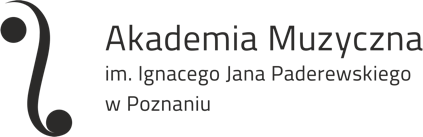 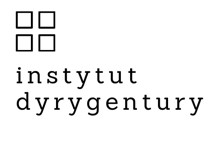 poniedziałek 12.09.2022 r.  EGZAMINY WSTĘPNE (w ramach dodatkowej rekrutacji)i EGZAMINY KWALIFIKACYJNE specjalność: dyrygentura chóralna*** sala 201, godz. 09:30-10:30 możliwość przegrania materiału z akompaniatorami (dr Kamil Wicenciak, mgr Jakub Koterba) EGZAMINY WSTĘPNE (w ramach dodatkowej rekrutacji) stopień, I ETAP:  sala 158, godz. 10:30  egzamin z dyrygentury  egzamin ze śpiewu  sprawdzenie umiejętności gry na fortepianie  stopień: I ETAP: sala 158, godz. 11:10  egzamin z dyrygentury  egzamin ze śpiewu  ***przewidywany czas na 1 kandydata ok. 20 min. 11:45 ogłoszenie wyników I etapu (dla I i II stopnia)  EGZAMINY WSTĘPNE (w ramach dodatkowej rekrutacji) stopień, II ETAP:  sala 165, godz. 12:00  egzamin z kształcenia słuchu/egzamin sprawdzający predyspozycje słuchowe  ***przewidywany czas na 1 kandydata ok. 15 min. stopień, II ETAP:  sala 201 godz. 12:00egzamin z czytania partytur a vista  godz. 12:30 test (pisemny) sprawdzający wiedzę ogólnomuzyczną godz. 14:00 rozmowa kwalifikacyjna na temat związany z kierunkiem studiów  EGZAMIN KWALIFIKACYJNY (dla kandydatów z Ukrainy chcących kontynuować naukę) sala 158, godz. 11:30  egzamin z dyrygentury  egzamin ze śpiewu  sprawdzenie umiejętności gry na fortepianie  godz. 15:30 ogłoszenie wyników egzaminów wstępnych w ramach dodatkowej rekrutacji na I i II stopień oraz egzaminów kwalifikacyjnych 